Международный день борьбы с коррупцией 09 декабряВ преддверии празднования Международного дня борьбы с коррупцией, в  администрации Благодарненскоого городского округа Ставропольского края 03 декабря 2021 года прошли мероприятия, приуроченные к Международному дню борьбы с коррупцией 09 декабря.Состоялся семинар, посвященный вопросам профилактики и борьбы с коррупцией и коррупционными проявлениями в Благодарненском городском округе Ставропольского края, в котором приняли участие работники администрации, управлений, подведомственных учреждений, выступающими были:Козюренко Светлана Борисовна – начальник отдела кадрового обеспечения и профилактики коррупционных правонарушений администрации Благодарненского городского округа Ставропольского края; ответственная за работу по профилактике коррупционных и иных правонарушений в аппарате администрации Благодарненского городского округа Ставропольского края. Чавгун Евгений Евгеньевич – председатель контрольно-счетного органа Благодарненского городского округа Ставропольского края.Аллахвердян Эрик Рантикович – юрисконсульт организационно-правового отдела муниципального учреждения «Благодарненский центр обслуживания отрасли образования».Марченко Дмитрий Александрович – старший оперуполномоченный отделения экономической безопасности и противодействия коррупции Отдела Министерства внутренних дел Российской Федерации по Благодарненскому городскому округу Ставропольского края.Прошла выставка рисунков школьников образовательных организаций Благодарненского городского округа, участвовавших в конкурсе рисунков, приуроченных к Международному дню борьбы с коррупцией 09 декабря. Были выбраны лучшие работы и объявлены победители, которым будут вручены подарки (календари, ручки, блокноты с антикоррупционной тематикой).  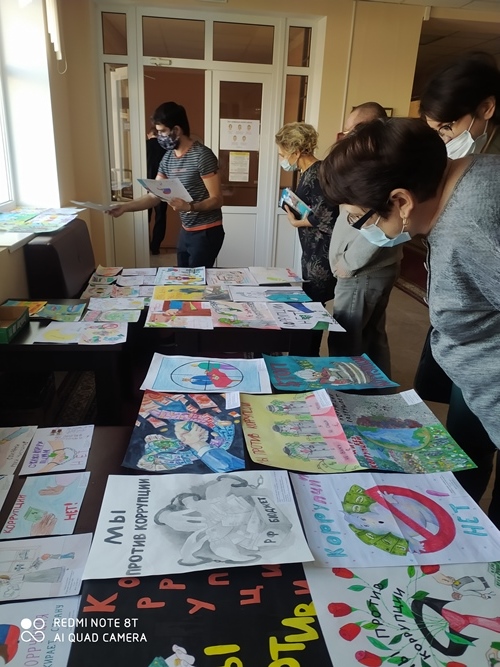 